Angličtina 9. TřídaThanks everybody for their homework. I corrected it and sent back. If you, who didn´t send it, don´t send it by 31stMarch, I will have to give you a 5.:((UčebniceStr. 40-41: Přečtěte si texty a udělejte cvičení.  Pošlete mi  odpovědi ke cv. 1a na str. 40 (stačí slova označit čísly) a cv. 2 na str. 41. (číslo + T/F/DS)Pracovní sešitStr. 28 cv.3 Napište, co se Vám může stát.Str.29 cv.4: Doplňte výrazy k obrázkům.Podívejte se na videahttp://www.ceskatelevize.cz/ivysilani/1095875447-cestomanie/203562260100006-velka-britanie-anglie-stara-dobra?kvalita=nizka Hadrian´s Wall:http://videacesky.cz/video/vagabrothers-severni-anglie-hadrianuv-val-a-dalsi Přečtěte si následující text a doplňte úkoly.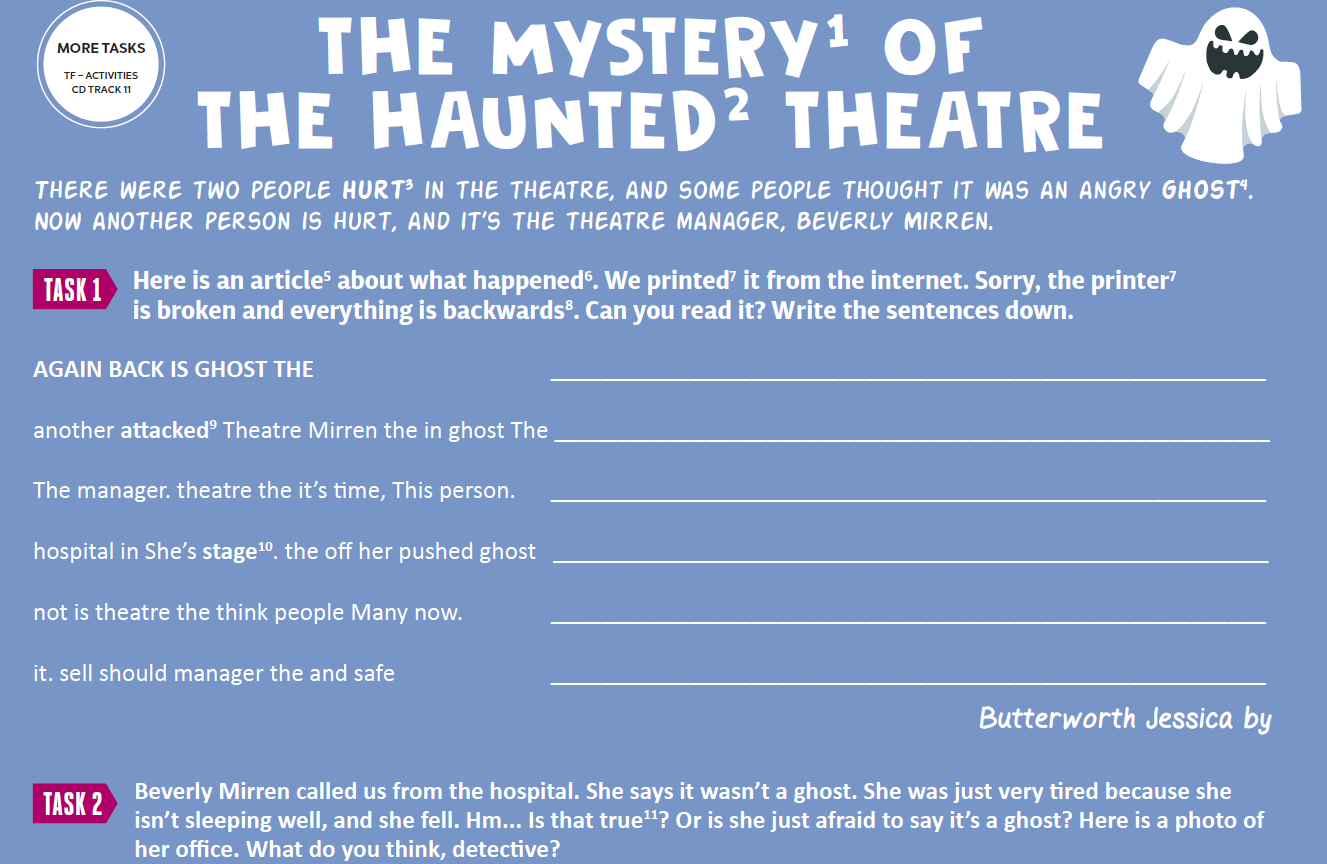 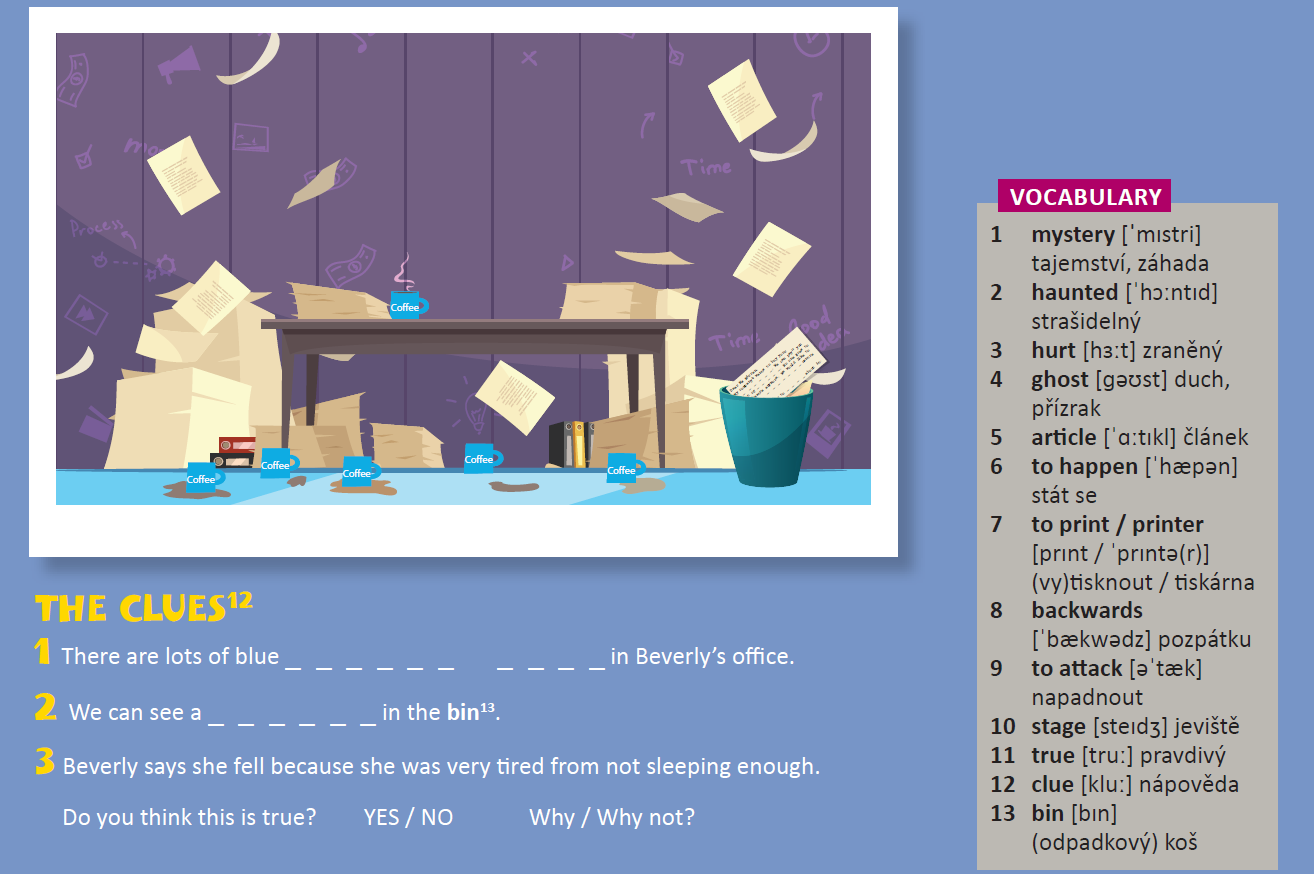 Odpovědi  cvičení  z učebnice, pracovního sešitu a The Clues z článku mi pošlete na mail do pátku 3.4.2020 do 20:00.  V případě jakýchkoliv problémů, dotazů, návrhů pište na gregor@zskokory.czHave a nice week. Let´s laugh a little bit:The Perfect Son. 
A: I have the perfect son. 
B: Does he smoke? 
A: No, he doesn't. 
B: Does he drink whiskey? 
A: No, he doesn't. 
B: Does he ever come home late? 
A: No, he doesn't. 
B: I guess you really do have the perfect son. How old is he? 
A: He will be six months old next Wednesday.